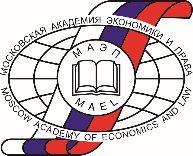 Департамент образования города МосквыНегосударственное образовательное учреждение Профессиональная образовательная организация«Московская академия экономики и права»(НОУ ПОО «МАЭП»)Москва, Варшавское шоссе, дом 23, 117105. Тел./факс (495) 958-14-32. e-mail:info@mael.ruУтверждаю:РекторНОУ ПОО «МАЭП»В.П. Буянов«___» ____________2021г. _____________________ПРОГРАММАобучения пожарно-техническому минимумудля руководителей и ответственных за пожарную безопасностьлечебных учреждений г. Москва 2021 г.   УЧЕБНЫЙ ПЛАН программы обучения пожарно-техническому минимумудля руководителей и ответственных за пожарную безопасностьлечебных учреждений Цель: закрепление необходимых для практической работы теоретических знаний и приобретение практических навыков, направленных на обеспечение противопожарной защиты зданий, сооружений и объектов при пожаре.Ознакомить с:законами и иными нормативными правовыми актами Российской Федерации в области пожарной безопасности; распорядительными, методическими и нормативными документами по выполнению работ в сфере пожарно-охранной сигнализации; техническими условиями; основами законодательства об охране окружающей среды; основами трудового законодательства; правила по охране труда при ведении данного вида работ.данный учебный курс предназначен для использования в процессе обучения и последующей проверки знаний требований пожарной безопасности руководителей и ответственных за пожарную безопасность лечебных учреждений в объеме пожарно-технического минимума.Категория слушателей: руководители и ответственные за пожарную безопасность лечебных учреждений;Срок обучения: 14 часов.Форма обучения: с частичным отрывом от работы с применением дистанционных технологий.Итоговый контроль знаний – зачетУчебно-тематический планТема 1.Основные нормативные документы, регламентирующие требования пожарной безопасностиФедеральный закон от 21 декабря 1994 г. N 69-ФЗ "О пожарной безопасности". Нормы и Правила пожарной безопасности в Российской Федерации. Инструкции по пожарной безопасности. Система обеспечения пожарной безопасности. Права, обязанности, ответственность должностных лиц за обеспечение пожарной безопасности.Тема 2.Организационные мероприятия по обеспечению пожарной безопасности лечебных учрежденийКраткий обзор пожаров, происшедших в районе, области, Примеры наиболее характерных пожаров. Задачи лиц, ответственных за пожарную безопасность, вытекающие из требований Федерального закона "О пожарной безопасности", Правил пожарной безопасности в Российской Федерации. Основные обязанности руководителей лечебных учреждений по созданию и поддержанию противопожарного режима на вверенных объектах.Ответственность должностных лиц за противопожарное состояние подведомственных объектов (участков). Обучение рабочих и служащих по программе пожарно-технического минимума. Противопожарный осмотр складских и подсобных помещений, аптек, помещений наполнения емкостей кислородом, слесарных, столярных и других мастерских перед началом работы и порядок их закрытия по окончании работы. Принятие мер по установлению и устранению выявленных нарушений правил пожарной безопасности.Тема 3.Меры пожарной безопасности в лечебных учрежденияхМеры пожарной безопасности при: эксплуатации электрических сетей, электрооборудования и электронагревательных приборов (короткое замыкание, перегрузка, переходное сопротивление, искрение, их сущность, причины возникновения и способы предотвращения); хранении и обращении с огнеопасными жидкостями и химическими реактивами. Основные факторы, определяющие пожарную опасность легковоспламеняющихся и горючих жидкостей (температура вспышки, воспламенения, самовоспламенения); понятие о взрыве; требования к местам хранения ЛВЖ и ГЖ; противопожарный режим при приеме выдаче, хранении и использовании огнеопасных жидкостей и химических реактивов; проведении огневых работ: (газосварочных, электросварочных, варке битума и смол, при окрасочных работах при применении жидкого топлива); основные требования Правил пожарной безопасности в Российской Федерации ; противопожарный режим и его индивидуальность в зависимости от назначения помещений: кабинеты, палаты для больных, хирургические, физиотерапевтические кабинеты, лаборатории, помещения рентгеноскопии и хранения рентгенопленки, склады медикаментов и т.п.; содержание чердаков, подвалов и подсобных помещений; меры пожарной безопасности при организации при организации в лечебных учреждениях киносеансов, концертов и других массовых мероприятий; особенности в разработке плана эвакуации больных, инструктаж и содержание путей эвакуации; эксплуатации отопительных приборов; применении препаратов бытовой химии в аэрозольных упаковках; обращении с легковоспламеняющимися жидкостями, газами; краткие сведения об автоматических установках дымоудаления, подпора воздуха в домах повышенной этажности; требования правил пожарной безопасности к путям эвакуации.Тема 4.Первичные средства пожаротушения, системы противопожарной защиты и действия персонала при возникновении пожараНазначение ручных огнетушителей. Устройство, принцип действия углекислотных, порошковых и аэрозольных огнетушителей. Правила их эксплуатации и использования для тушения пожара. Средства пожарной сигнализации в медицинских и лечебных учреждениях. Назначение, устройство, оснащение и правила эксплуатации внутренних пожарных кранов.Использование подсобных средств для тушения пожара (песок, различные покрывала, ведра и бочки с водой). Нормы обеспечения лечебных учреждений первичными средствами пожаротушения. Действия обслуживающего персонала при возникновении пожара, вызов пожарной команды, тушение пожара имеющимися средствами, эвакуация людей и имущества, встреча и сопровождение пожарной команды к месту пожара.Практическое занятие.Организация эвакуации персонала. Работа с огнетушителем.Практическая отработка навыков по оказанию первой помощи пострадавшим.ЗачетПроверка знаний пожарно-технического минимума.№ Наименование темКол-во часов1Основные нормативные документы, регламентирующие требования пожарной безопасности12Организационные мероприятия по обеспечению пожарной безопасности лечебных учреждений43Меры пожарной безопасности лечебных учреждений44Первичные средства тушения пожаров, действия при возникновении пожара и вызов пожарной охраны25Практическое занятие: отработка навыков: - пользование первичными средствами пожаротушения, - действие при возникновении пожара, - правил эвакуации, - оказания первой помощи пострадавшим2Проверка знаний пожарно-технического минимумаПроверка знаний пожарно-технического минимума1Итого:Итого:14